COTESBACH PARISH COUNCIL
Emergency Plan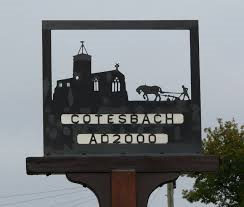 YOUR FIRST RESPONSE

In the event of an emergency of any kind in 
Cotesbach
DIAL 999THEN TURN TO THE NEXT PAGE OF THIS PLANCONTENTSPage 3	What To Do In the Event of an Emergency, and Emergency Team Contact  InformationPage 4	Helping Vulnerable People and Areas to Cover Pages 5            Street Warden Details, Rest Centre Details and Emergency Kit Information Page 6             Useful Contact Numbers Page 7	            Emergency Resources Contact Information and Information on Potential RisksPage 9		Plan DistributionWHAT TO DO IN THE EVENT OF AN EMERGENCY
This plan has been designed to assist in organising support and help within the local community in the event of an emergency.  There are many people and organisations that can help, so it is important to contact them as soon as possible.Make sure you are not in any danger because of where you are.  Gather as much information as you can about what has happened. What you see may be frightening or shocking so please try to stay calm.Faced with an emergency, different people react in different ways, but it is likely that they will be worried about their family and friends, frightened or shocked, and maybe concerned about their pets or about animals nearby in fields or farmsPeople need reassuring that the emergency is being dealt with and that professional and skilled people are responding. In this situation, what people need most is reliable, clear and concise information.Many residents of Cotesbach work outside the village but they will also need clear information about what is happening to their family and their homes so do not forget social media, radio and local press.Ring 999, the Emergency Services.  They will ask you for details of what has happened, where, when and who is involved.Give YOUR contact details to the Emergency Services so they can call you back.   Ring them again if the situation changes significantly.Contact the Cotesbach Emergency Planning Team.  It is unlikely that everyone on the list below will be available when you call, so please start at the top and keep ringing each in turn until you get a response.  EMERGENCY TEAM CONTACT INFORMATIONNB: The Cotesbach Emergency Team’s role is to be a focal point locally to assist in communication, coordination and liaison, working to support the Emergency Services and, if appropriate, the HDC Resilience Partnership.   The team will follow the directions of the Emergency Services at all times.  Ways in which the team may provide support includes:Providing local knowledge to the Emergency ServicesSetting up links with local groups, organisations and useful individualsPassing on information and instructions to local peopleProviding information about people who may be particularly vulnerable such as those with disabilities or are elderlyMaking sure that buildings in the area are available for possible emergency useOrganising local help as required, such as emergency centres, food provision and information pointsThis plan has information to help all the support services, but it can never be exhaustive.  It must be seen as a list of people and resources that have agreed to help if needed and if they are available. HELPING VULNERABLE PEOPLEThe most vulnerable people in Cotesbach may need specific help and support. These may include the elderly or people with disabilities. To help identify and assist those who may need this extra support, the village has established a network of street wardens. In the event of an emergency they will help make contact with and provide information to people in need.  They can be contacted as follows below.STREET WARDENS AND AREAS TO COVER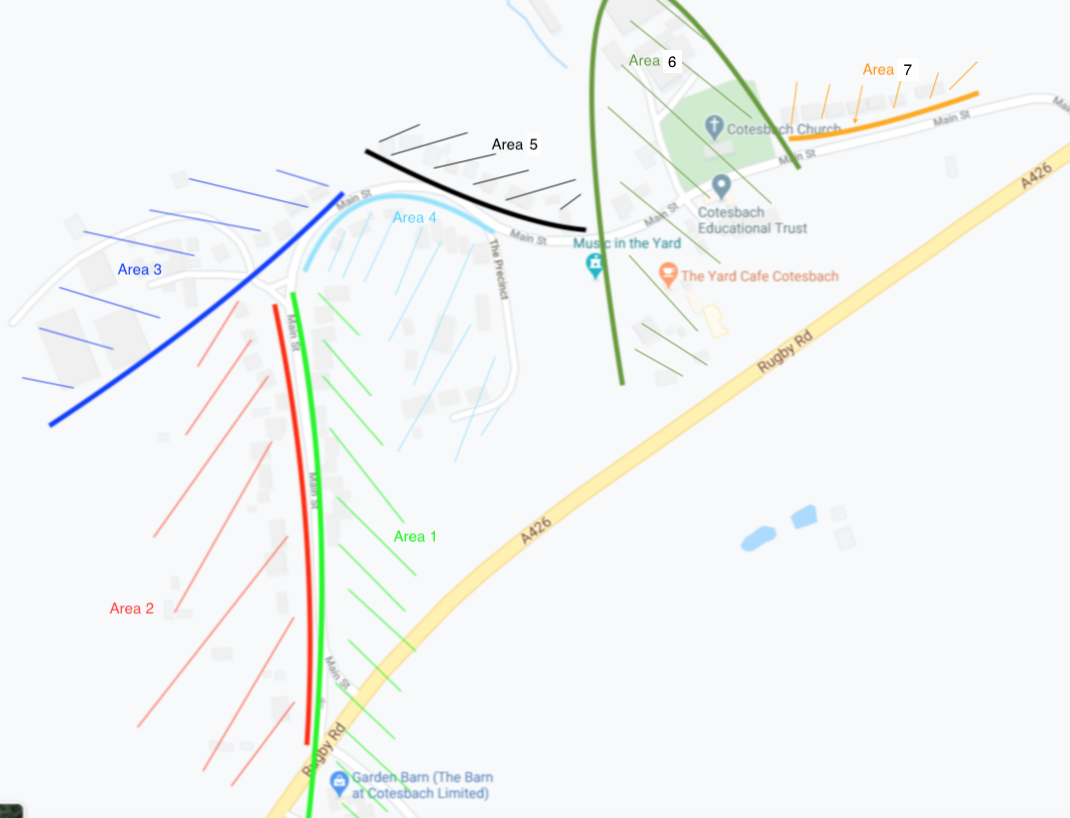 Note: All the street wardens will not be available at all times but contact as many as possible when it is clear, in accordance with the instructions from the Emergency Services if relevant, what information/action is needed.EMERGENCY REST CENTRECotesbach Village Hall will be used as a centre for co-ordinating the response to a local emergency. It will also be used as a temporary rest centre to provide shelter and welfare, until the authorities attend.Village Hall Key HoldersEMERGENCY KIT INFORMATIONUSEFUL CONTACT NUMBERSEMERGENCY RESOURCES CONTACT INFORMATIONThese details are updated regularly.  They include local people/organisations who may be able to provide some help.Circulation is restricted, but will be made available if this plan is activated.INFORMATION ON POTENTIAL RISKSSome emergencies are totally unforeseen. Others can be anticipated from warning signs.  Here are some possible scenarios:WEATHER WARNINGS   Be ready to activate this Emergency Plan if any of the following            situations occur:Warnings are issued by the Meteorological Office, Environment    Agency, Local Radio or the local emergency servicesWhen the Parish Clerk, Parish Chairman or councillors have been contacted by the Resilience Partnership Duty Management Officer about a potential emergency situationWhen local people (including those in the adjacent small villages) feel there is a need to react to a local situationAfter an extended period of bad weather such as prolonged rain or snowfallWhen there has been an extensive power failure (electricity power-out) and the supplier has indicated that there will be a considerable delay in restoring the service
In the event of bad weather events, there are various places you can get information from, see below: PLAN DISTRIBUTIONCopies of this plan are held at the following places:PLAN INTEGRITY CHECK
Do all listed keyholders have keys?
Do all on distribution list have latest version on this plan?
Have any listed personnel changed address or phone details?
Has any relevant individual or organisation moved in or out of area?LAST CHECK MADE ON:		May 2023COTESBACH PARISH COUNCILEMERGENCY PLANNING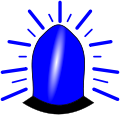 Cotesbach Parish Council recognises that emergency situations can happen anywhere.  It is very unlikely that our village will be affected by a major incident but, to be prepared, the Parish Council has produced this Emergency Plan to identify local people and resources that may be able to help out.  We have also installed a defibrillator which can be accessed 24/7 at the front of the Village Hall, and have trained more than 20 residents in life saving skills.Difficulties and issues can arise for any of us at any time.  To help residents deal with such matters, the Parish Council has compiled a list of useful contact numbers, see attached.   You might want to keep this page by your phone or somewhere safe, for future reference. REMEMBER:IN AN EMERGENCY CALL 999 or 112, text phone 18000, for the police, ambulance or fire brigade.Adopted by the Parish Council at the Annual Parish Meeting on 16th May 2023, minute 8)__________________________________________________________________

CHANGE MANAGEMENT__________________________________________________________________

CHANGE MANAGEMENTLast updated:May 2023To be reviewed:May 2024Plan Owner:Cotesbach Parish CouncilPlan Co-ordinator:Parish Council ChairmanCotesbach Emergency Team Members:Cotesbach Emergency Team Members:Cotesbach Emergency Team Members:RoleNameContact NumbersParish Council ChairmanEd Hunt07752 931026CouncillorMargaret Wild01455 203129Councillor -Vice ChairmanGavin Bennett 07871 630339Councillor Rob MorrisCouncillor Annie NewtonParish Clerk Patricia Nunn07926 202967District/County CouncillorJonathan Batemanj.bateman@harborough.gov.uk07866 372512Street Warden Contact DetailsStreet Warden Contact DetailsStreet Warden Contact DetailsName/email addressContact Number (s)AreaAubrey Adcock07774 994080Area 1Clare Mellon07779 706582Area 2Stuart Rimmington -  (Village Hall Chairman)Julie Rimmington07766 50348907786 5709581Area 3Polly HallArea 4Donna Hunt07776 920063Area 5Sophy NewtonTom Newton07484 89820507733 289506Area 6David Prescod07900 692726Area 7Ed and Donna HuntGamekeepers Cottage07752 931026/ 07776 920063Margaret WildMain Street01455 203129A bag of useful equipment is located at the Village Hall storage room and marked Emergency Kit, including:Copy of this planMaps of the area with key locations marked2 wind up torches First Aid kit Pens, pencils, writing padsHigh-visibility jacketsDefibrillator located in telephone boxThis kit is audited and kept up to date by Cllr. Margaret WildLOCAL GOVERNMENTLOCAL GOVT EMERGENCY PLANNERSHarborough District Council01858 828282LOCAL GOVERNMENTLOCAL GOVT EMERGENCY PLANNERSLocal Resilience Duty Officer07786 198283LOCAL GOVERNMENTLOCAL GOVT EMERGENCY PLANNERSGASNational Gas Emergency Service0800 111 999GASELECTRICITYWPD East Midlands105ELECTRICITYWPD mobile user0330 123 5009ELECTRICITYFLOODEnvironment Agency Hotline0345 9881188FLOODMEDICALNEAREST A&ENEAREST URGENT CARE CENTRENHS 111111MEDICALNEAREST A&ENEAREST URGENT CARE CENTREGeorge Eliot Hospital, Nuneaton02476 351351MEDICALNEAREST A&ENEAREST URGENT CARE CENTREHospital of St Cross, Rugby01788 572831MEDICALNEAREST A&ENEAREST URGENT CARE CENTREROADSHighways Agency0300 123 5000ROADSCounty Council Highways0116 305 0001ROADSWATERSevern Trent0800 783 4444WATERAnglian Water -leaks0800 771 881WATERAnglian – water supply/sewerage03457 145 145WATERSOCIAL CAREAdult Social Care Emergency0116 305 0004SOCIAL CAREChild Social Care Emergency0116 305 0005SOCIAL CAREOut of Hours Care Team0116 255 1606SOCIAL CARELOCAL MEDIARadio Leicester 104.9 FMradio.leicesternews@bbc.co.uk0116 251 10490116 251 6688LOCAL MEDIABBC East Midlands Television News emt@bbc.co.uk0115 955 0500LOCAL MEDIAHarborough Mailnewsdesk@harboroughmail.co.uk01858 436000 Local people who can help:Local people who can help:Local people who can help:WhoHelp AvailableHelp AvailableContact DetailsLocal Buildings  - Recovery CentreLocal Buildings  - Recovery CentreLocal Buildings  - Recovery CentreLocal Buildings  - Recovery CentreVillage HallEmergency Rendezvous PointEmergency Rendezvous PointMain RoadNeighbouring HelpNeighbouring HelpNeighbouring HelpNeighbouring Help Peter Carter (Church Warden) St Marys Church St Marys Church 01455 552886GPs and Community Medical CareGPs and Community Medical CareGPs and Community Medical CareGPs and Community Medical CareWycliffe Medical CentreLutterworth - GPLutterworth - GP01455 553531Masharani Medical PracticeLutterworth - GP Lutterworth - GP 01455 552346Pre-packed and cooked foodPre-packed and cooked foodPre-packed and cooked foodPre-packed and cooked foodThe ElmsPrepared food01455 55230101455 552301Morrisons SupermarketChilled food/bottled water01455 55022301455 550223Waitrose SupermarketChilled food/bottled water01455 55792501455 557925Veterinary ServicesVeterinary ServicesVeterinary ServicesVeterinary ServicesBroughton Vet GroupLutterworth01455 55211701455 552117Tractor/ Snow Moving EquipmentRichard Vernon07971 323878FLOODING OR HEAVY SNOWUnlikely to affect many homes in Cotesbach but some roads may become impassable. The electricity supply may fail if sub-stations are flooded or lines damaged by severe weather. Residents may not be able to reach shops and services outside of the village.AIR ACCIDENTThe area is under national and local civilian flight paths and military flight paths. Potential risk and damage not easy to assess.  There will be a need for emergency services to reach the location promptlyROAD ACCIDENT (M1, A426, A5, A4303)Potential major incident if road traffic accident involved chemicals or gas cylinders or other hazardous materials, or high capacity vehicles such as buses.  Buildings and their occupants adjacent to the road would be affected.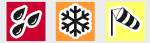 Meteorological OfficeWeather alerts and warnings will be issued at http://www.metoffice.gov.uk/OR sign up on the website to receive local updates direct to your phone/email.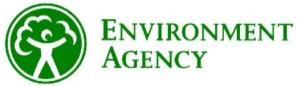 Environment AgencyFlood warnings will be issued here.https://www.gov.uk/government/organisations/environment-agency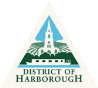 Harborough District CouncilWhat to do in an Emergency:  http://www.harborough.gov.uk/info/200039/emergencies/261/emergency_planningFollow the Council on Twitter at HarboroughDC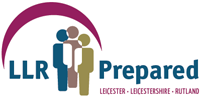 Leicestershire and Rutland Resilience Forum (LRF)Advice will be available on the website: http://www.localresilienceforum.org.uk/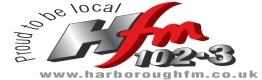 Local RadioHarborough FM http://www.harboroughfm.co.uk/Follow them on Twitter at HFM newsNAME AND LOCATION
TYPECONTACT DETAILSResilience Partnership TeamElectronicEmail John.Brown@leics.gov.uk Tel: 0116 3056106/Mob: 07730583254Parish Chairman and CouncillorsElectronic copiesChair: Ed Hunt - 07752 93102Parish Clerk Hard and electronic copiesPatricia Nunn - 07926 202976email cotesbachpc@gmail.comDistrict & County Cllr 
Electronic copiesJonathan Bateman j.bateman@harborough.gov.uk